ПРОГРАММА МЕЖРАЙОННОГО ФОРУМА АКТИВНЫХ ГРАЖДАН – 2019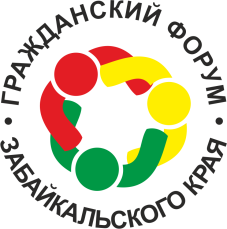 «Неравнодушные забайкальцы – сильный регион!»                                                                  		с.Красный Чикой23 июля  2019 годаВремяМероприятияМесто проведения10:00 - 11:00Регистрация участников и гостей межрайонного форума Районный дом культуры12:00 - 16:00Выставка-ярмарка социально ориентированных проектов  общественности и бизнеса,  реализуемых на территории (стендовая презентация)Районный дом культуры, 
фойе11:00 - 12:00Церемония открытия межрайонного форума Районный дом культуры, 
большой зал12:00 – 13:00Презентации НКО участников выставки-ярмаркиМодератор: Потяев Александр Викторович – член Общественной палаты Забайкальского края;Усенко Владимир Валерьевич – заместитель председателя Общественной палаты Забайкальского краяРайонный дом культуры, 
фойе12:00 – 13:30Презентация, круглый стол «Забайкалье наш дом»Модератор:Речицкий Артем ЕвгеньевичАктовый зал администрации муниципального района «Красночикойский район»12:00 – 13:30Семинар-тренинг «Социальный проект: от идеи до воплощения»Модератор:Перетолчина Татьяна Алексеевна – эксперт по подготовке заявок от НКО для участия в конкурсах грантовЗрительный зал районного дома культуры12:00 – 13:30Круглый стол «Муниципальные палаты: социальная ответственность и гражданская позиция»Модератор:Мамедов Аладдин Насибович - заместитель председателя Общественной палаты Забайкальского края;Коновалова Марина Анатольевна - член Общественной палаты Забайкальского края;Чубенко Елена Ивановна- член Общественной палаты Забайкальского края.Читальный зал библиотеки12:00 – 13:30Презентация Центра «Забайкалье – территория активного долголетия»Модератор:Иванова Алена Александровна   - главный специалист–эксперт Министерства труда и социальной защиты населения Забайкальского края  Оркестровый зал районного дома культуры13:30 – 14:30     Обеденный перерыв13:30 – 14:30     Обеденный перерыв13:30 – 14:30     Обеденный перерыв14:30 – 16:00Семинар «Дорога добрый дел: Развитие социального добровольчества и волонтерства в Забайкальском крае»Модераторы:Коновалова Марина Анатольевна – член Общественной палаты Забайкальского краяПотапова Наталья Викторовна – председатель молодежного Парламента муниципального района «Улетовский район»Зрительный зал районного дома культуры14:30 – 16:00Круглый стол «Укрепление межнационального мира и согласия, реализация иных мероприятий в сфере национальной политики на муниципальном уровне»Модераторы: Беломестнов Николай Александрович – главный специалист-эксперт управления по внутренней политике Губернатора Забайкальского края;Мамедов Аладдин Насибович - заместитель председателя Общественной палаты Забайкальского края;Некрасова Ольга Григорьевна – директор МУК «Муниципальный досуговый центр»Кабинет главы администрации сельского поселения «Красночикойское»14:30 – 16:00Площадка «Как привлечь внимание СМИ и успешно работать в социальных сетях»Модератор: Свечников Владимир Александрович – блогер, социолог, журналист «Радио Сибирь - Чита»Оркестровый зал районного дома культуры14:30 – 16:00Малый бизнес: точки роста. Драйверы развития муниципальных территорий. Кадровый проект «Забайкальский призыв»Модераторы:Лапа Елена Альбертовна – директор Читинского филиала РАНХиГС при Президенте РФ;Мальцев Сергей Анатольевич – к.э.н., эксперт консультант АНО «Центр инноваций и поддержки предпринимательства»Актовый зал администрации муниципального района «Красночикойский район»14:30 – 16:00Индивидуальное консультирование по подготовке проектовМодератор:Перетолчина Татьяна Алексеевна – эксперт по подготовке заявок от НКО для участия в конкурсах грантовЧитальный зал библиотеки16:30Церемония закрытия межрайонного форума Подведение итогов, принятие Рекомендаций межрайонного форума                             Районный дом культуры, 
большой зал